Sample IDSample typeBefore charring: After charringAfter charring and sieving Ledum palustreShrub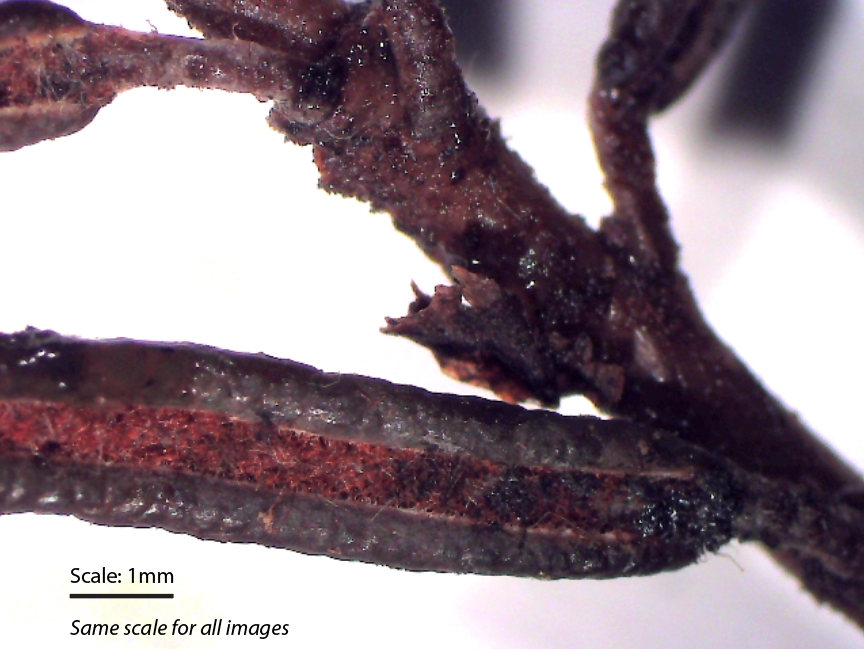 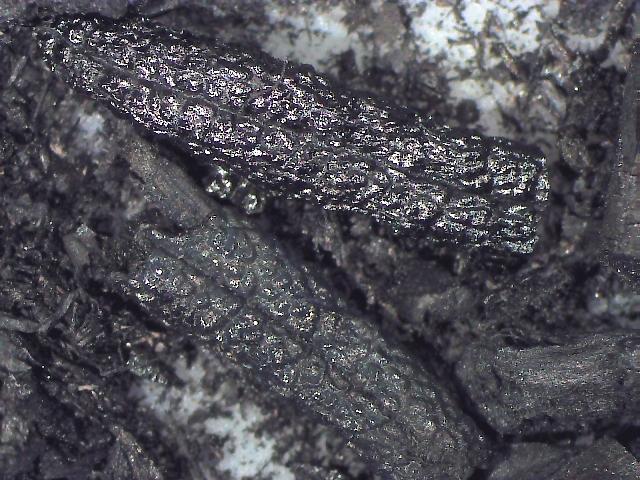 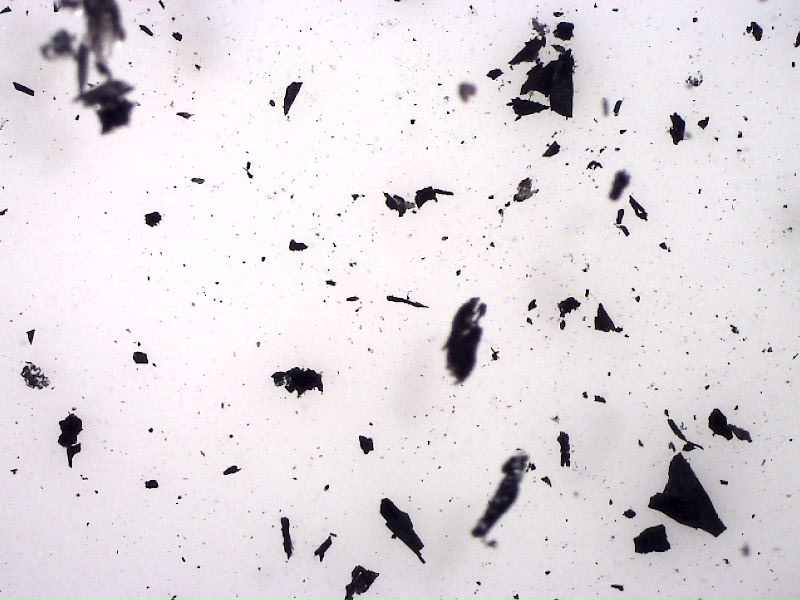 Salix pulchraShrub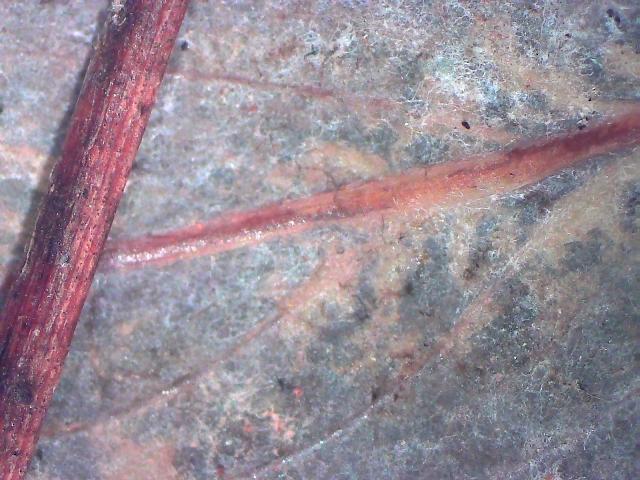 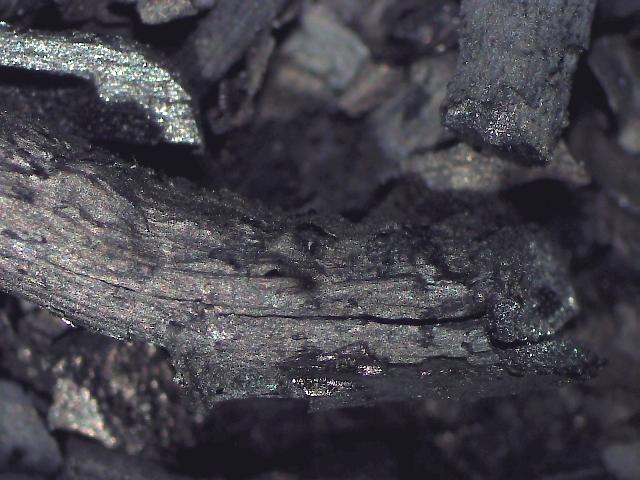 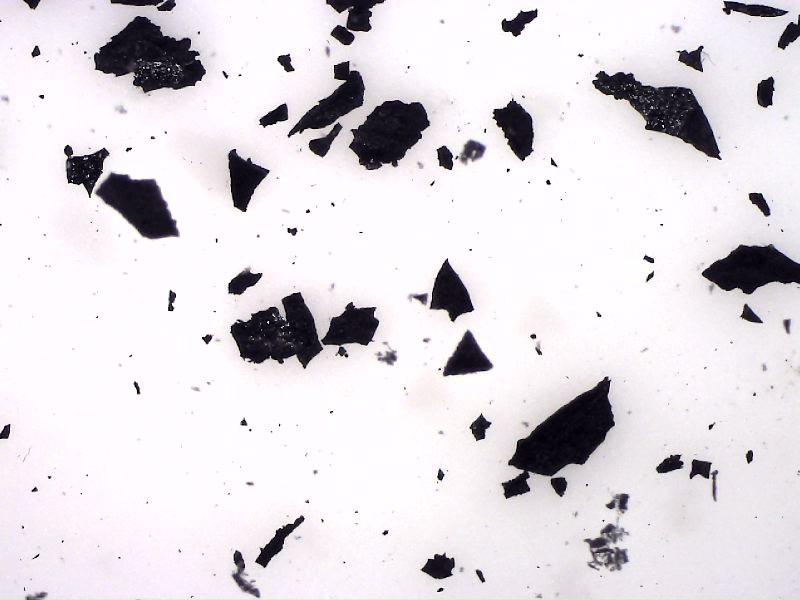 Betula nanaShrub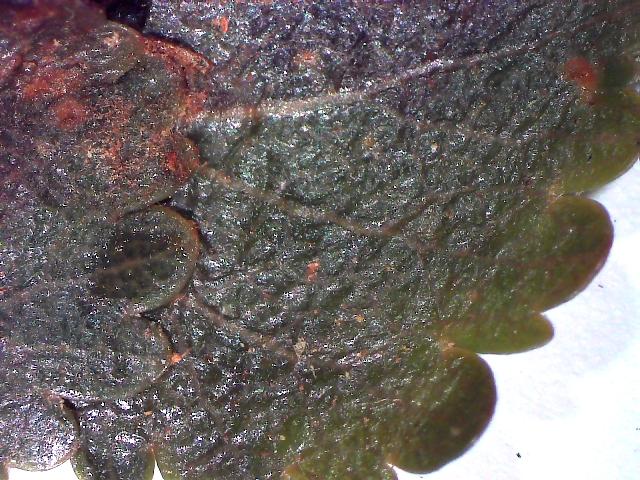 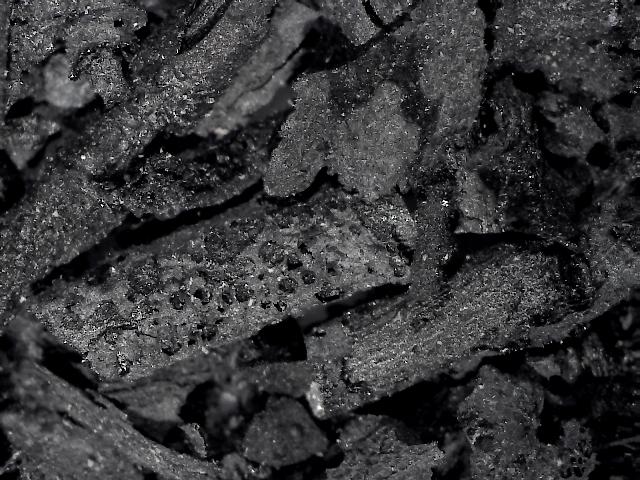 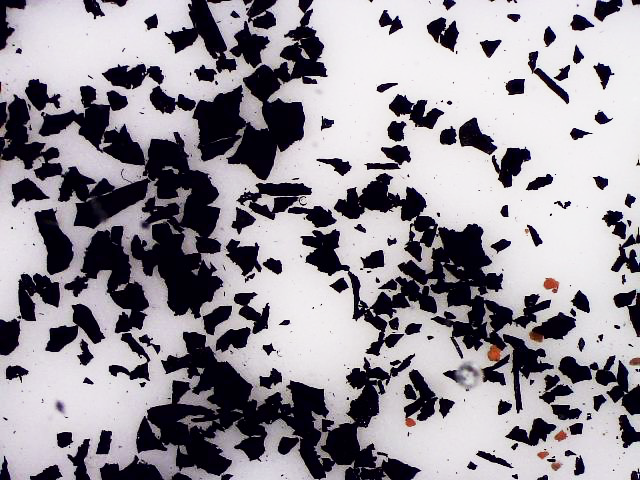 Vaccinium vitis-idaeaShrub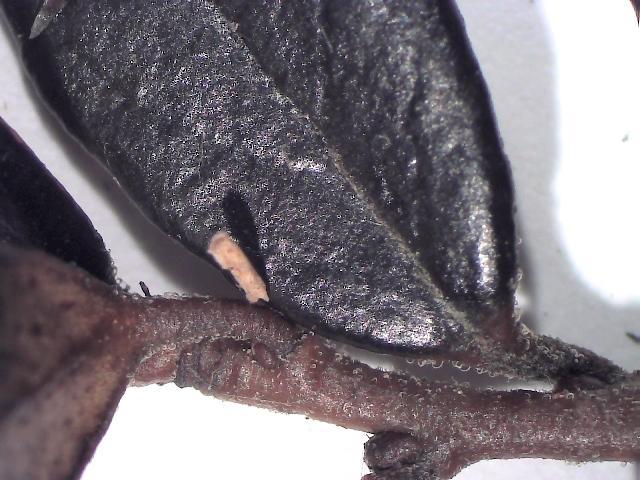 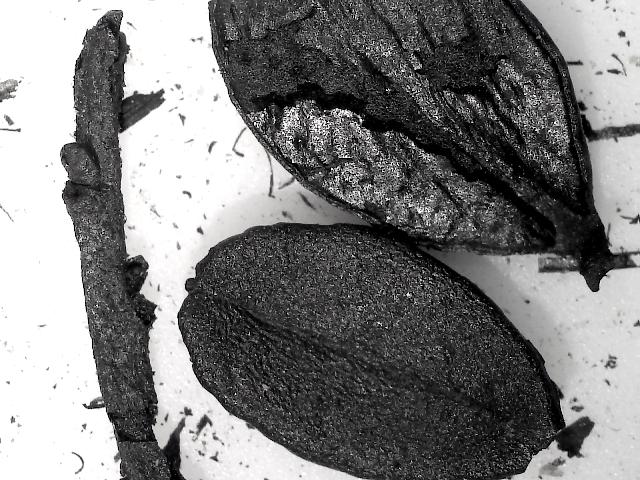 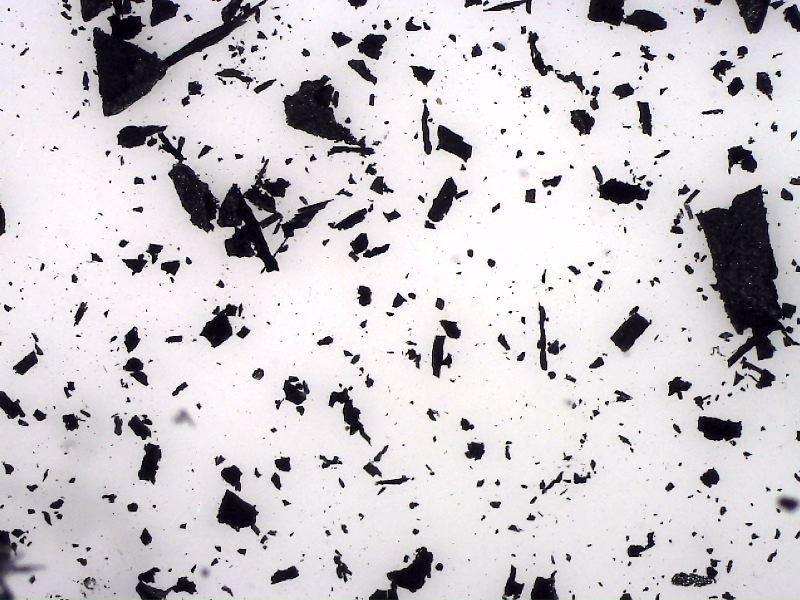 Rubus chamaemorusShrub/Forb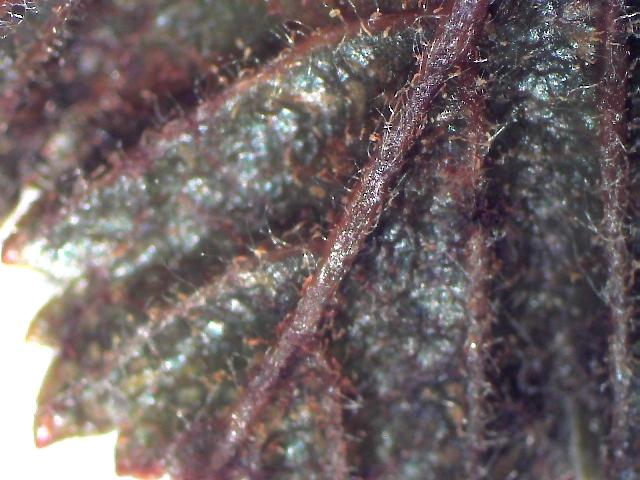 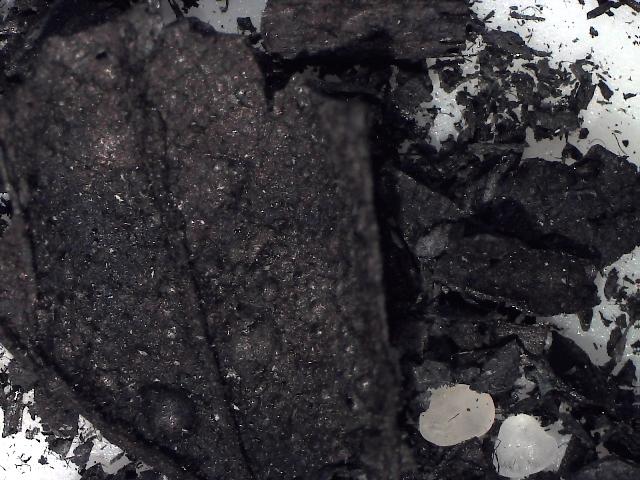 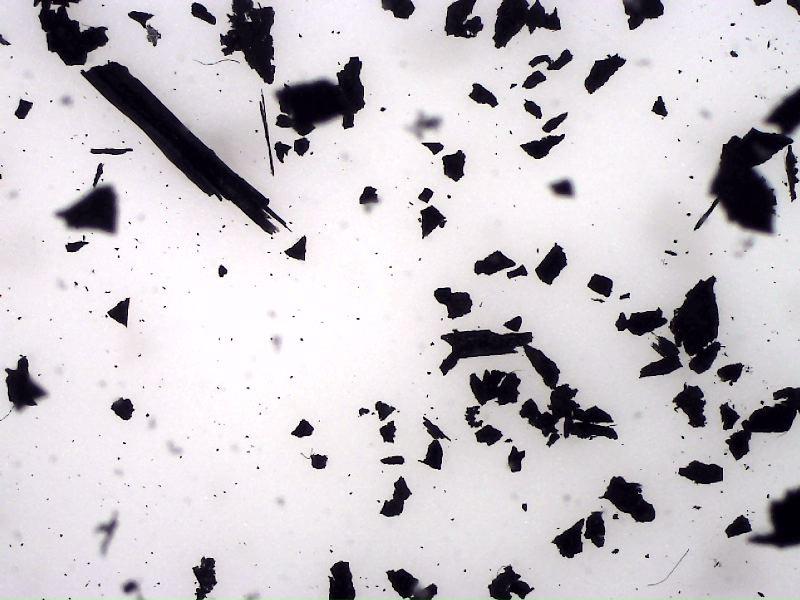 Eriophorum vaginatumGraminoid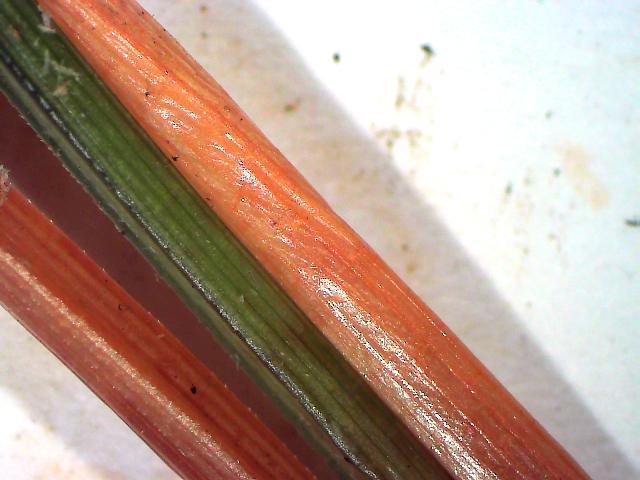 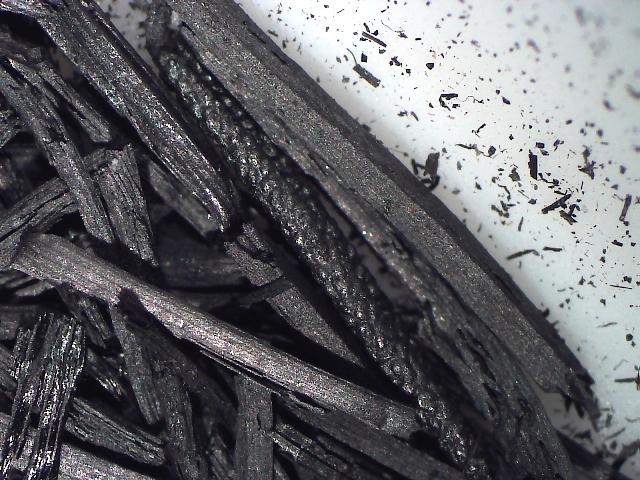 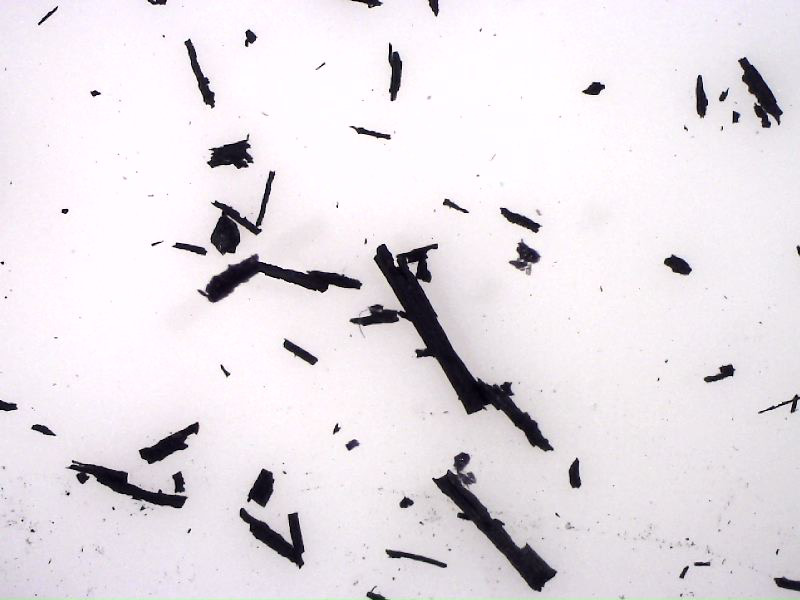 Carex bigelowiiGraminoid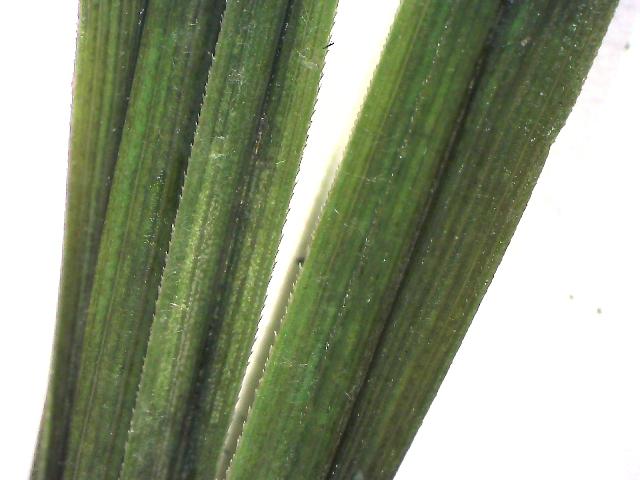 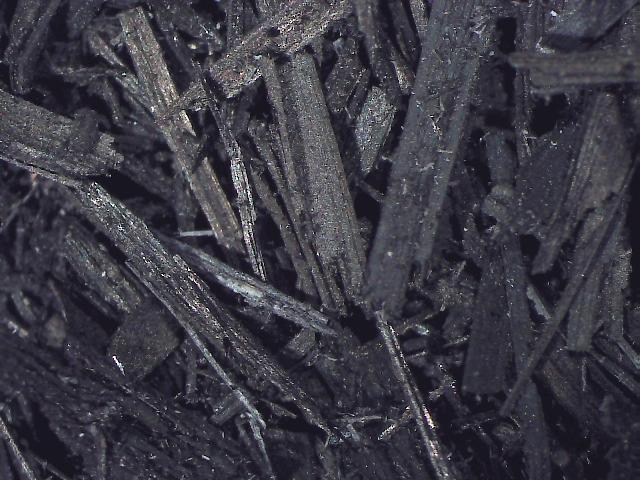 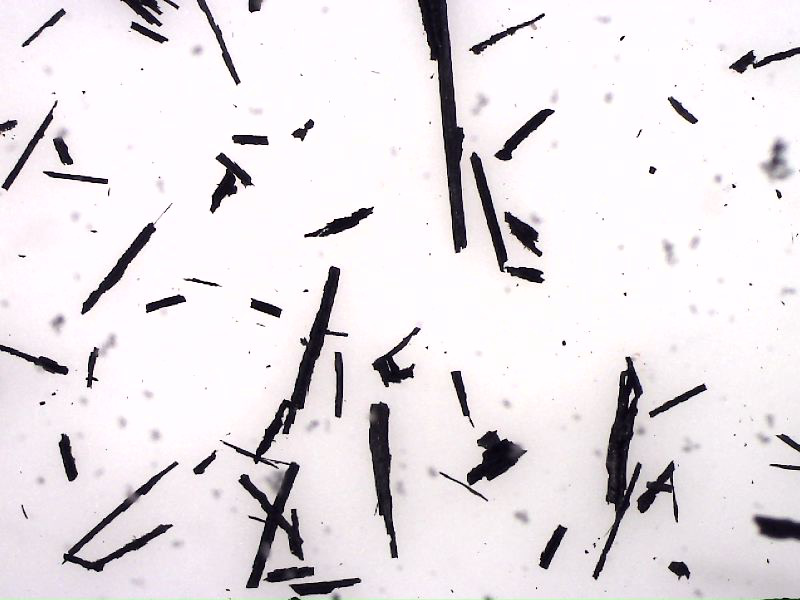 PeatPartially decomposed plant refuse (mixture)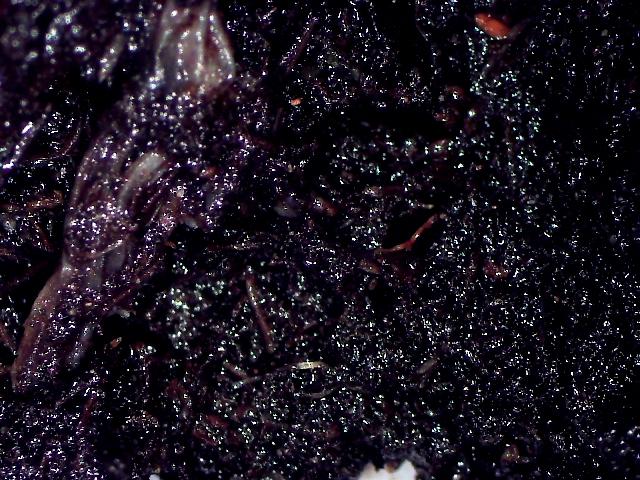 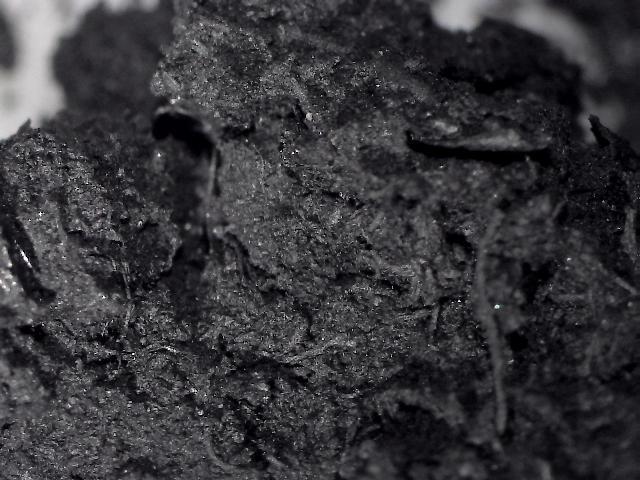 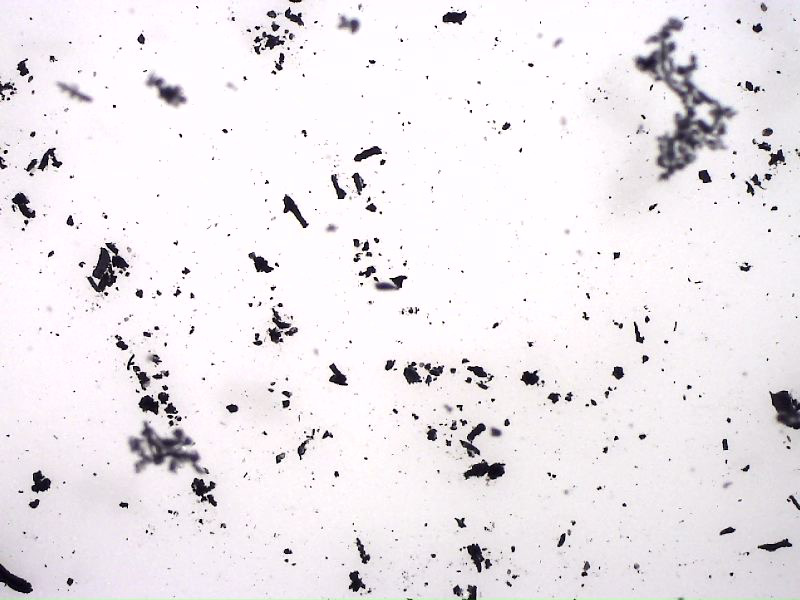 